                                           ПОЯСНЮВАЛЬНА ЗАПИСКА        ПРОЄКТ № 67до проєкту рішення 35-ої сесії міської ради VIII скликаннявід    грудня 2023 року №«Про  бюджет Новгород-Сіверської  міської  територіальної громади на 2024 рік  (код бюджету 2553900000)»Проєкт бюджету Новгород-Сіверської міської територіального громади на 2024 рік (далі – бюджет  Новгород-Сіверської МТГ) розроблено на основі положень Бюджетного кодексу України, Податкового кодексу України, Закону України «Про Державний бюджет України на 2024 рік», прийнятого Верховною Радою України 09 листопада 2023 року, Особливостей складання проєктів місцевих бюджетів на 2024 рік, доведених листом Міністерства фінансів України від 15 серпня 2023 року № 05110-08-6/22354, Національної економічної стратегії на період до 2030 року, Стратегії сталого розвитку Новгород-Сіверської міської територіальної громади на 2021-2029 роки, затвердженої рішенням міської ради від 03 грудня 2021 року № 450, міських (регіональних) цільових програм, з урахуванням комплексного аналізу економічної ситуації та фінансового потенціалу у період дії воєнного стану.Формування проєкту бюджету Новгород-Сіверської міської територіальної громади на 2024 рік  проводиться в  умовах повномасштабного воєнного вторгнення російської федерації та правового режиму воєнного стану, що продовжуються в Україні. Негативні наслідки цих подій зумовлюють загострення проблем сталого та збалансованого розвитку Новгород-Сіверської  міської територіальної громади.  Тому головним завданням є забезпечення ефективного використання бюджетних коштів, забезпечення ефективного функціонування закладів бюджетної сфери та комунальних підприємств територіальної громади, задоволення життєво необхідних потреб жителів територіальної громади та заходів з мобілізаційної підготовки та територіальної оборони  населених пунктів громади.Відповідно до частини першої статті 75 Бюджетного кодексу України (далі – Кодекс) проєкт місцевого бюджету на 2024 рік має ґрунтуватися на показниках, визначених у прогнозі місцевого бюджету, схваленому                   у 2023 році.Негативний вплив воєнних дій на території України та неможливість наразі визначити наслідки російської агресії унеможливлюють розроблення реалістичних прогнозів економічного і соціального розвитку країни та, як наслідок, бюджетних показників на середньостроковий період. Законом України від 15 березня 2022 року № 2134-IX «Про внесення змін до розділу VI «Прикінцеві та перехідні положення» Бюджетного кодексу України та інших законодавчих актів України»  призупинено дію статті 751 Бюджетного кодексу України та пов’язані з нею норми щодо прогнозів місцевих бюджетів, тому прогноз бюджету Новгород-Сіверської МТГ як документ середньострокового бюджетного планування у 2023 році не складався.Особливості складання розрахунків під час формування проєкту бюджету Новгород-Сіверської міської територіальної громади на 2024 рікПри розрахунку показників проєкту бюджету Новгород-Сіверської МТГ на 2024 рік враховані наступні показники, визначені Законом:Основні макропоказники економічного і соціального розвитку України, на яких базується держбюджет  2024 року: Індекс споживчих цін (грудень до грудня попереднього року) - 109,7 %;З 01 січня 2024 року прожитковий мінімум на одну особу в розрахунку на місяць становитиме 2 920 грн; для основних соціальних і демографічних груп населення становитиме:дітей віком до 6 років - 2 563 грн;дітей віком від 6 до 18 років - 3 196 грн; працездатних осіб - 3 028 грн; осіб, які втратили працездатність - 2 361 гривні. З 01 січня 2024 року мінімальна заробітна плата   становитиме:у місячному розмірі:  з 01 січня  - 7 100 грн, з 01 квітня - 8 000 грн;у погодинному розмірі: з 01 січня  - 42,60 грн, з 01 квітня - 48,00 гривень.З 01 січня 2024 року розмір посадового окладу працівника для                І-го тарифного розряду Єдиної тарифної сітки становитиме  3 195 грн,                 з 01 квітня - 3 600 грн, до цієї цифри через коефіцієнт прив’язаний  розмір посадових окладів для інших розрядів.          2. Продовження на 2024 рік дії тимчасової норми щодо підвищеного
(+4%) нормативу зарахування податку на доходи фізичних осіб (без урахування  податку на доходи фізичних осіб з грошового забезпечення військовослужбовців) до бюджетів територіальних громад.	3. Спрямування 13,34 відсотка акцизного податку з виробленого в Україні та ввезеного на митну територію України пального до загального фонду бюджетів територіальних громад.           4. Горизонтальне вирівнювання податкоспроможності бюджету відповідно до вимог статей 99-100 Бюджетного кодексу України. У проєкті бюджету Новгород-Сіверської МТГ на 2024 рік враховані обсяги базової дотації на 2024 рік, визначені Законом України «Про Державний бюджет України на 2024рік» у сумі 9 876,2 тис. гривень.Інформаціяпро стан соціально-економічного розвитку Новгород-Сіверської міської територіальної громади за 9 місяців 2023 року, очікуване виконання відповідних показників до кінця 2023 року та прогнозних показників економічного та соціального відновлення та розвитку громади на 2024 рік у розрізі основних галузей економікиПочинаючи з 24 лютого 2022 року, економіка як України, так і громади, функціонує в умовах безпрецедентних викликів внаслідок повномасштабного вторгнення російської федерації.Масштаби руйнування важко переоцінити. Пошкоджено або зруйновано численні об’єкти інфраструктури, житлового фонду, закладів освіти, охорони здоров’я, спорту, культури, адміністративних будівель, інженерних мереж, дорожнього господарства.Підприємства громади працюють в умовах військової загрози                    та у заблокованому доступі до ринків збуту  сировини. На цьому фоні відбувається кардинальна зміна не лише системи міжгалузевих зв’язків,             а  й структури економіки в цілому.Додатковим викликом для аналізу та прогнозування економічного розвитку є складність оцінки поточної ситуації, оскільки практично відсутня повна статистична інформація. В умовах обмеженої офіційної статистики, джерелами альтернативної інформації, які використовуються в даних складних умовах, є адміністративні дані за окремими секторами економіки та результати опитування підприємств, що проводяться різними організаціями.Динаміка основних показників соціально-економічного розвитку,               в основному, відповідає загальнообласним тенденціям. Військова агресія російської федерації проти України  призвела до уповільнення темпів росту       в основних галузях реального сектору економіки громади, згортання інвестиційних процесів. Провідними галузями, які надають більшу частину валового виробництва є: промисловість, сільське та лісове господарство, малий та середній бізнес, сфера споживчого ринку. Виробнича спеціалізація громади: харчова, легка, добувна промисловість, лісове та сільське господарство.Соціально-економічний розвиток характеризується наступними тенденціями.Промисловий комплексПромисловий комплекс, що зорієнтований переважно на внутрішній ринок, формують 12 підприємств. Виробнича спеціалізація промисловості: переробна (харчова, легка           та лісопереробна) та добувна промисловість. Переробна галузь формує 96% промислових обсягів виробництва. Через повномасштабне військове вторгнення російської федерації підприємства громади зазнали втрат, був завданий потужний удар по всіх ланках економічної системи та економічних зв’язках, в першу чергу через ускладнення логістики, зниження попиту та знищенням ланцюгів постачання   та збуту продукції.Підприємства реального сектору економіки поступово повернулися         до роботи, наразі частково або повністю відновили роботу 75% промислових підприємств.За 9 місяців 2023 року обсяги промислового виробництва у діючих цінах склали 475,6 млн грн (абсолютний показник + 88,5 млн грн до відповідного періоду 2022 року). Реалізовано промислової продукції підприємствами громади на 453,9 млн грн  (+75,6 млн гривень).За підсумками 2023 року обсяги промислового виробництва у діючих цінах очікуються на рівні 634,2 млн грн, у порівняних – 568,3млн грн (індекс виробництва – 106,3%), обсяг реалізованої продукції – 618,6 млн. грн (+114,2 млн гривень).У 2024 році обсяги промислового виробництва на підприємствах збільшаться на 1,4%. Більша частина з них, як і у попередні роки, припадатиме на виробництво харчових продуктів – 88%. Обсяги реалізації промислової продукції (товарів, послуг) продукції сягнуть 668,5 млн. гривень. В цілому в промисловості прогнозується зростання обсягів реалізації продукції на 8,1% (абсолютний показник +49,9 млн. гривень). У розрахунку на 1 особу населення обсяг реалізованої промислової продукції становитиме 29,1 тис. гривень.Аграрний комплексПовномасштабна війна стала справжнім випробуванням для аграріїв. Вторгнення спричинило руйнування налагоджених роками процесів, логістичних ланцюгів. Значну частину сільськогосподарських земель було заміновано, частково пошкоджено майно, техніку, обладнання та склади.Земельний фонд громади складає 180,3 тис га, з них 104,9 тис. га сільськогосподарського призначення (58,2%).На території громади функціонує 39 сільськогосподарських підприємств різної форми власності та господарювання (19 ТОВ, 1 ПП,             1 СТОВ, 15 ФГ, 3 ФОП). Основна галузь цих підприємств - виробництво рослинницької продукції. Також 3 сільгосппідприємства та 2 ФГ займаються тваринництвом, а саме - утримують велику рогату худобу, та виробляють молоко та м’ясо.Станом на 01 січня 2023 року в господарствах громади утримувалось     1,3 тис. гол. ВРХ, в тому числі 0,9 тис. гол. корів. В оренді аграріїв знаходиться близько 60 тис. га сільськогосподарських угідь, а це 59,7% від сільськогосподарських угідь.Під урожай 2023 року засіяно всіма культурами лише 30 тис. га (тобто 60% від земель, що оброблялися довоєнного стану – 50 тис. га). Це зменшення пов’язано з тим, що частина земель (більше 10 тис. га) знаходиться у 20 км зоні від кордону  з російською федерацією.Крім того, у аграріїв зменшилися можливості реалізації сільгосппродукції (порушена логістика, низька ціна на зернові та технічні культури тощо). Враховуючи типовість грунтів, у рослинницькій галузі в структурі  посівних площ займають зернові та зернобобові культури (пшениця, жито, ячмінь, овес, кукурудза на зерно,вика, просо, гречка та інші), технічні культури (ріпак озимий, ріпак ярий, соя, соняшник та інші), картопля, кормові культури (кукурудза на силос, багаторічні трави, однорічні трави та інші кормові).У 2023 році під урожай 2024 року посіяно близько 7,0 тис. га озимини.Споживчий ринок та продовольча безпека громадиТоргівельне обслуговування населення в громаді забезпечують         300 закладів торгівлі. Функціонують 10 закладів громадського харчування. Обсяги обороту роздрібної торгівлі підприємствами роздрібної торгівлі             за 9 місяців 2023 року склали близько 205 млн грн (з урахуванням фізичних осіб-підприємців - 387,6 млн грн), що більше аналогічного періоду минулого року на 10,8%. У розрахунку на одну особу реалізовано товарів на суму         16,8 тис. гривень. Найбільша частка товарообороту припадає на ТОВ «АТБ –Маркет», ТД «Новгород-Сіверський».У звітному періоді обсяг послуг реалізованих споживачам підприємствами сфери послуг становить 17,5 млн грн (з них 20% населенню), що становить 102,5% до відповідного періоду минулого року. Найбільша частка загального обсягу реалізованих послуг припадає на послуги у сфері транспорту, складського господарства, поштової та кур’єрської діяльності, інформації          та телекомунікацій.За підсумками 2023 року обсяг роздрібної торгівлі підприємств очікується майже 274 млн грн, а за всіма каналами реалізації - 516,8 млн грн,     та послуг - 22 млн гривень.У 2024 році головна мета сфери обігу товарів та послуг - забезпечення належного рівня обслуговування населення громади та задоволення його потреб у якісних товарах. За підсумками 2024 року обсяг роздрібної торгівлі за всіма каналами реалізації становитиме 566 млн грн, а послуг – 22 млн грн. Найбільша частка товарообороту припадатиме на ТОВ «АТБ – Маркет», ТД «Новгород-Сіверський». Найбільша частка загального обсягу реалізованих послуг припадатиме на послуги у сфері складського господарства.Зовнішньоекономічна діяльністьПовномасштабна військова агресія російської федерації проти України внесла кардинальні зміни в зовнішню торгівлю як України в цілому, так              і громаду зокрема. У 2022-2023 роках відбувся стрімкий обвал поставок            за кордон - скорочення експорту у 2 рази.За 9 місяців 2023 року обсяги експортних поставок становлять 4,5 млн дол. США (розрахунково), що на 44% менше минулорічного показника. Обсяги імпорту склали 1,2 млн дол. США. Експортування продукції здійснювали 8 підприємств громади. Основна продукція, що експортується - зерно, лісоматеріали, сири тверді та масло вершкове. Найвагомішу частку експорту товарів займає торгівля рослинною продукцією - 60% загального показника, це зокрема зернові культури. За підсумками 2023 року обсяги експортних поставок очікуються у сумі      5,8 млн дол. США (-43,6% до 2022 року).За підсумками 2024 року обсяги експортних поставок становитимуть       7,6 млн дол. США.Розвиток підприємництваРуйнування та пошкодження об’єктів ведення бізнесу внаслідок російської агресії, втрата традиційних ринків збуту товарів, розрив ланцюгів постачання сировини і матеріалів, дефіцит кадрів, прискорення інфляційних процесів, зниження купівельної спроможності населення – всі ці фактори призвели до значних збитків суб’єктів підприємницької діяльності та зниження їх ділової активності.Поступово відновлюють роботу малі (в тому числі мікро підприємства)     та середні підприємства, хоча і не на повну потужність.На даний час у громаді підприємницьку діяльність здійснюють           109 малих та  середніх підприємств, з них 100 -  малі, 9 - середні підприємства.Кількість зайнятого населення на цих підприємствах становить        2250 осіб - це 90% до чисельності, зайнятих у галузі економіки громади.          У тому числі, на малих підприємствах працює 850 осіб, на середніх - 1400 осіб.Кількість фізичних осіб-підприємців становить 638 осіб. З початку року    у громаді взято на облік 176 фізичних осіб - підприємців, припинили діяльність                       158 фізичних осіб -підприємців. Тобто кількість фізичних осіб - підприємців за рік збільшилася на 18 осіб. У трудових відносинах з фізичними особами-підприємцями перебуває 200 працівників. Серед зареєстрованих фізичних осіб-підприємців у виробництві зайнято 10%, надають послуги населенню 15%, займаються торгівельною діяльністю 70%. Таким чином загальна чисельність працюючих у сфері підприємництва становить близько 3100 осіб.У 2024 році Новгород-Сіверською міською радою передбачається проведення ряду заходів щодо залучення безповоротної фінансової допомоги для бізнесу (участь у реалізації урядових грантових програм, зокрема Програми грантової підтримки бізнесу є-Робота; участь у грантових програмах міжнародної технічної допомоги тощо).Центр надання адміністративних послуг міської ради забезпечуватиме надання юридичним особам, підприємцям і населенню своєчасних та якісних адміністративних послуг. Інвестиційна діяльністьЗа січень-вересень 2023 року підприємства та організації громади                  за рахунок усіх джерел фінансування освоїли близько 20 млн грн капітальних інвестицій, що становить лише 18% до відповідного періоду минулого року. Обсяг капітальних інвестицій у розрахунку на 1 особу склав 8,5 тис. гривень.Головним джерелом фінансування капітальних інвестицій є власні кошти підприємств та організацій 69%.Найбільше інвестицій освоєно у сільському та лісовому господарстві (43% від загального обсягу) та промисловості (42%).Крім того, Новгород-Сіверська міська територіальна громада є партнером Програми USAID DOBRE у Чернігівській області. В жовтні 2022 року, підписаний вже другий протокол про співробітництво між Новгород-Сіверською міською радою та Глобал Ком’юнітіз.У рамках співпраці з Програмою DOBRE у громаду залучено 4 933 тис. грн та реалізовано ряд проектів.За підсумками 2023 року обсяги капітальних інвестицій очікуються у сумі   25 млн грн, а це 17% до минулого року.Таким чином у 2024 році продовжиться співпраця нашої громади               з Міжнародними фондами та організаціями. За рахунок усіх джерел фінансування в економіку Новгород-Сіверської міської територіальної громади планується залучити 25 млн. грн капітальних інвестицій.Інфраструктура громадиВнаслідок планомірних чисельних ворожих артилерійських обстрілів, ракетних ударів та авіаційних бомбардувань значних руйнувань/пошкоджень зазнали населені пункти Новгород-Сіверської міської територіальної громади.Новгород-Сіверською міською радою проводиться моніторинг фіксації пошкоджених об'єктів шляхом складання актів комісійного обстеження об'єктів, пошкоджених внаслідок збройної агресії російської федерації               та занесення цих актів до Державного реєстру пошкодженого та знищеного майна.Внаслідок обстрілів та бомбардувань прикордонних населених пунктів  громади станом на 01 листопада 2023 року загалом пошкоджено/зруйновано 273 об'єкта (210 - одноповерхові житлові будинки, 33 - багатоквартирні           (де пошкоджено 115 квартир), 30 - об’єкти інфраструктури), з них повністю зруйновано - 15 (12 - житло, 3 - інфраструктура). Новгород-Сіверською міською радою спільно з Новгород-Сіверською районною військовою адміністрацією, міжнародними партнерами, громадськими благодійними організаціями, фондами здійснюється координація щодо відновлення пошкоджених об’єктів.На 01 жовтня 2023 року відновлено 55 об'єктів, з них 50 - житло             (35 приватних житлових будинків та 15 багатоквартирних житлових будинків), 5 - будівель (2 установи культури та 3 адмінбудівлі). Роботи проводяться за кошти місцевого бюджету,  міжнародних організацій-донорів, спонсорської допомоги та власників будівель.За Програмою створення, накопичення та використання місцевого матеріального резерву для запобігання і ліквідації надзвичайних ситуацій, руйнівного впливу природних явищ та їх наслідків, у тому числі завданих бойовими діями, на території Новгород-Сіверської міської територіальної громади на 2022-2025 роки з місцевого бюджету Новгород-Сіверської МТГ для надання допомоги у 2022 році витрачено 955,0 тис. грн, за 9 місяців 2023 року    - 1 024,1 тис. грн (на 2023 рік передбачено 1 505 тис. грн, на 2024 рік – 1300 тис. гривень).Соціальний захист та соціальне забезпечення населення, в тому числі внутрішньо переміщених осібВ умовах повномасштабної військової агресії російської федерації проти України, яка завдає непоправної шкоди соціальній безпеці України, особливу увагу з боку органів місцевої влади заслуговує питання надання підтримки соціально вразливих верств населення та удосконалення наявного переліку соціальних послуг.Станом на 01 жовтня 2023 року  допомогу з державного бюджету               в громаді отримують 1382 особи. Обліковано з числа переселенців 2664 особи (1226 осіб працездатного віку, 135 – інвалідів, 655 - дітей, 598 - пенсіонерів). За допомогою на проживання внутрішньо переміщених осіб станом         на 01 жовтня 2023 року звернулось 908 сімей, отримують допомогу  -  677. Станом на 01 жовтня 2023 року державні соціальні допомоги                та компенсації отримали 1382 особи, видатки на надання яких з початку року склали 34,4 млн гривень. На виплату всіх видів державних соціальних допомог сім’ям  з дітьми, малозабезпеченим сім’ям, особам з інвалідністю з дитинства та дітям   з інвалідністю, допомоги сім’ям, які проживають разом з особою          з інвалідністю І чи ІІ групи внаслідок психічного розладу в 2023 році було спрямовано субвенції з Державного бюджету на загальну суму 33,7 млн грн, що на 8,0% більше, ніж у 2022 році. Заборгованість по виплаті соціальної допомоги відсутня.Із загальної кількості сімей користується соціальною допомогою малозабезпеченим сім’ям 292 родини, допомогою на дітей одиноким  матерям     - 103 жінки, допомогою при народженні дитини – 251 особа.За 9 місяців 2023 року  управлінням соціального захисту прийнято  315 первинних заяв на призначення пільг для відшкодування витрат на оплату житлово-комунальних послуг пільговим категоріям громадян.В органах соціального захисту населення обліковується 354 ветерани війни, які брали безпосередню участь в антитерористичній операції, операції Об'єднаних сил, захисті України, з них 13  осіб з інвалідністю внаслідок війни, 341 - учасник бойових дій. Статус члена сім'ї загиблого ветерана, Захисника України мають              34 особи.Загиблих під час проведення антитерористичної операції - 51 особа.По Новгород-Сіверській міській територіальній громаді обліковується 145 багатодітних сімей, в яких виховується 515 дітей. Допомогу на дітей, які виховуються в багатодітних  сім'ях, отримують     65 багатодітних сімей.Станом на 01 листопада 2023 року в Новгород-Сіверській міській територіальній громаді обліковується 58 дітей-сиріт, дітей, позбавлених батьківського піклування,  з числа яких 54 особи (93%) перебувають у родинах (47 - у сім`ях опікунів, піклувальників, 5 дітей-вихованців у дитячих будинках сімейного типу, 2 прийомні дитини у 2 прийомних сім`ях), 3 дитини такої категорії перебувають під опікою закладів. На обліку перебуває 40 дітей, які опинились   у складних життєвих обставинах і потребують психологічної, матеріальної підтримки.На даний час на території міста Новгорода-Сіверського функціонує 3 дитячі будинки сімейного типу, в яких виховується 21 дитина-сирота, дитина, позбавлена батьківського піклування та 1 особа                            з їх числа, 2 прийомні сім'ї, в яких виховуються 3 дітей-сиріт, дітей, позбавлених батьківського піклування.З липня 2023 року виконавчим комітетом було надано 1641 дитині статус дитини, яка постраждала внаслідок воєнних дій та збройних конфліктів.Системою соціального страхування в Новгород-Сіверському відділі обслуговування громадян (сервісний центр) управління обслуговування громадян ГУ Пенсійного фонду України в Чернігівській області охоплено          7092 пенсіонерів, з них у місті Новгороді-Сіверському - 4100 осіб.Станом на 01 жовтня 2023 року середня пенсійна виплата становить близько 3 500 гривень.На 2024 рік в соціальному блоці питань найголовнішим буде підтримка вразливих верств населення, розширення можливостей реалізації права громадян на гідну працю та підвищення їх доходів.Середньомісячна заробітна плата штатних працівників за 9 місяців  2023 року склала 11 975 грн (розрахунково), що на 114% більше до відповідного періоду минулого року та на 10% менше середньообласного показника. Середньооблікова кількість штатних працівників становить 2,8 тис. осіб.Станом на 01 жовтня 2023 року статистична заборгованість із виплати заробітної плати в громаді відсутня.В цілому за 2023 рік середньомісячна заробітна плата штатних працівників по громаді прогнозується на рівні 12 294 грн, збільшившись на 15% до 2022 року.У 2024 році середньомісячна заробітна плата працівників, зайнятих            у галузях економіки планується  на рівні 14310 грн, що на 16,4% більше, ніж           у 2023 році. Фонд оплати праці усіх працівників (штатних та нештатних), зайнятих економічною діяльністю (без малих підприємств) передбачається 491,6 млн. грн (збільшиться +70,1 млн грн до 2023 року). Одним з головних завдань залишається погашення заборгованості із заробітної плати                     та недопущення її  виникнення у подальшому.Ринок праціПротягом січня-вересня 2023 року взято на облік 480 безробітних громадян, що на 23% менше, ніж за відповідний період 2022 року. Перебувало на обліку та отримувало комплекс соціальних послуг 712 безробітних громадян (на 53% менше, ніж за відповідний період 2022 року).Загальна кількість наявних вакансій у січні-вересні 2023 року 333 одиниці. Суттєво погіршує цей показник ситуація в країні, територіально-професійний дисбаланс, коли вакансія або спеціаліст територіально знаходяться у різних місцях і неможливо задовольнити потреби роботодавців або шукачів роботи через низьку мобільність робочої сили або незалежну від безробітних транспортну недоступність підприємства.Навантаження на 1 вільне робоче місце становить 14 осіб і є більшим, ніж на 01 жовтня 2022 року на 3 одиниці.Протягом січня-вересня 2023 року забезпечено роботою 290 громадян (225 тис. безробітних та 65 осіб у пошуковий період).17 роботодавцям громади, які працевлаштували 17 безробітних                на новостворені робочі місця, проведена компенсація розміру єдиного внеску на загальнообов’язкове державне соціальне страхування.До участі у громадських та інших роботах тимчасового характеру залучено 126 осіб (на 60% менше проти відповідного періоду 2022 року).На обліку в службі зайнятості перебувало 118 безробітних з числа внутрішньо переміщених осіб, з них працевлаштовано -15 осіб, та 5 - залучені до громадських та інших тимчасових робіт.У 2024 році на ринку праці будуть вживатися заходи щодо підвищення ефективності його роботи, сприяння продуктивній та вільно обраної зайнятості населення громади, забезпечення соціального захисту безробітних. Планується підвищення кваліфікації (проходження професійної підготовки, перепідготовки) 25 безробітних; залучення до тимчасової праці 100 безробітних громадян; працевлаштування 200 незайнятих громадян, які перебувають            на обліку в службі зайнятості.У сфері охорони здоров‘я основна увага акцентується на забезпеченні населення Новгород-Сіверської міської територіальної  громади своєчасною доступною медичною допомогою, особливо для соціально незахищених верств населення, покращення матеріально-технічної бази лікувальних закладів.В освіті робота буде спрямована, перш за все, на забезпечення рівного доступу дітей і молоді до освіти, її сталого розвитку та підвищення якості надання освітніх послуг, зміцнення матеріально-технічної бази галузі, впровадження інформаційно-комунікаційних технологій у навчально-виховний процес. Це дасть можливість довести рівень охоплення дітей дошкільною освітою до 90%, позашкільною освітою не менше 50% дітей шкільного віку.Основними рисами, що характеризують сферу культури, будуть і надалі зміцнення культурного потенціалу громади, забезпечення розвитку, функціонування, ефективного управління галузі та зміцнення її матеріально-технічної бази, популяризація історико-культурного та туристичного потенціалу громади.Основні прогнозні макропоказники економічного та соціального відновлення та розвитку Новгород-Сіверської міської територіальної  громади на 2024 рікПояснення до основних показників проєкту бюджету Новгород-Сіверської  міської  територіальної  громадина 2024 рікДОХОДИ	Проєкт бюджету Новгород-Сіверської міської територіальної громади сформовано відповідно до чинних положень Податкового  та Бюджетного кодексів України,  Закону України «Про Державний бюджет України на 2024 рік», ухваленому Верховною Радою України у другому читанні 09 листопада  2023 року та інших нормативно-правових актів.При прогнозуванні доходної частини бюджету Новгород-Сіверської МТГ на 2024 рік враховувалася динаміка надходжень податків, зборів і обов’язкових платежів у 2022 році та фактичне виконання доходної частини бюджету Новгород-Сіверської міської територіальної громади за 9 місяців поточного року та очікувані надходження до кінця 2023 року, застосування нормативу  зарахування податку на доходи фізичних осіб до бюджету громади згідно із статтею  42  Закону України «Про Державний бюджет України на 2024 рік»         в розмірі 64 % та без урахування ПДФО з грошового забезпечення військовослужбовців. Динаміка надходжень до бюджетуНовгород-Сіверської міської територіальної громадив 2022-2024 роках          (тис. грн)Прогнозний обсяг надходжень загального фонду (без врахування  міжбюджетних трансфертів), який покладений в основу проєкту бюджету Новгород-Сіверської міської територіальної громади на 2024 рік, обрахований   у сумі 194 162,9 тис. грн, що на 45 439,0 тис. грн або на 19 % менше, ніж очікувані надходження у 2023 році.Одним з факторів, що впливає на зменшення надходжень у 2024 році         є  спрямування податку на доходи фізичних осіб  з грошового забезпечення військовослужбовців  з бюджету Новгород-Сіверської МТГ до державного бюджету. Очікувані втрати  бюджету Новгород-Сіверської міської територіальної громади складуть майже 70 008,26 тис. гривень. Крім того землі та лісові масиви  територій громади, які розташовані неподалік державного кордону з російською федерацією, через обстріли з боку  держави-агресора, являються потенційно засміченими вибухонебезпечними предметами, що унеможливлює здійснення господарської діяльності суб’єктами господарювання. 	Бюджет Новгород-Сіверської міської територіальної громади на 2024 рік складений та виконуватиметься за програмно-цільовим методом бюджетування.У відповідності до Бюджетного кодексу України у 2024 році продовжує діяти система бюджетного вирівнювання, яка передбачає горизонтальне вирівнювання податкоспроможності територій України залежно від рівня надходжень на одного жителя. При цьому, вирівнювання для бюджетів територіальних громад здійснюється Міністерством фінансів України лише за податком на доходи фізичних осіб. Механізм вирівнювання передбачає, що місцеві бюджети              з індексом податкоспроможності нижче 0,9 середнього показника по Україні отримують базову дотацію  для підвищення рівня їх забезпеченості.Середній рівень надходжень податку на доходи фізичних осіб                  (без урахування ПДФО з грошового забезпечення військовослужбовців)                  на 1 жителя України становить  3 742,45 гривень. Тобто, базову дотацію отримують бюджети територіальних громад              з рівнем находжень на 1 жителя нижче 3 368,2  грн  (3 742,45 * 0,9 =3 368,20).Для обрахунку обсягів базової дотації на 2024 рік використовувались дані щодо чисельності наявного населення станом на 01 січня 2022 року                      з урахуванням кількості як зареєстрованих на території громади внутрішньо переміщених осіб,  так і вибувших  з території громади  внутрішньо переміщених осіб  станом  на 25 серпня 2023 року (за інформацією Мінсоцполітики)  та очікувані  надходження  податку на доходи фізичних осіб (без урахування ПДФО з грошового забезпечення  військовослужбовців)           за 2023 рік.  У зв’язку з тим, що обсяг надходжень податку на доходи фізичних осіб     на 1 жителя Новгород-Сіверської МТГ  по розрахунку  становить 2 843,44 грн, тобто нижче 3 368,20  грн,  бюджет Новгород-Сіверської міської територіальної громади   отримує базову дотацію з державного бюджету.Базова дотація на 2024 рік обрахована Міністерством фінансів України для Новгород-Сіверської міської територіальної громади в сумі 9 876,2 тис. грн, що на 987,4 тис. грн (9,1%) менше ніж у 2023 році.Разом з тим, з державного бюджету надаватиметься освітня субвенція         в сумі 54 029,5 тис. грн, та додаткова дотація з державного бюджету на здійснення повноважень органів місцевого самоврядування на деокупованих, тимчасово окупованих та інших територіях України, що зазнали негативного впливу у зв’язку з повномасштабною агресією Російської федерації в сумі 4 360,5 тис. гривень.З урахуванням зазначеного прогнозний показник доходів бюджету Новгород-Сіверської міської територіальної громади на 2024 рік обрахований     в сумі 195 134,7 тис. грн, в тому числі: доходи загального фонду - 194 162,9 тис. грн, доходи спеціального  фонду - 971,8  тис. гривень.На 2024 рік до загального фонду бюджету заплановані надходження власних податків та зборів у сумі 125 896,7 тис. грн та міжбюджетних трансфертів - 68 266,2 тис. грн, з них:-  базова дотація - 9 876,2 тис.  грн;- освітня субвенція - 54 029,5 тис. грн;- додаткова дотація з державного бюджету - 4 360,5 тис. гривень.Структура доходної частини бюджету Новгород-Сіверської міської територіальної громади на 2024 рікПодаткові надходженняСклад доходів бюджету Новгород-Сіверської міської територіальної громади визначають статті 64, 69-1, 71 Бюджетного кодексу України та  Закон України «Про Державний бюджет України на 2024 рік».Доходи загального фонду бюджету Новгород-Сіверської МТГ на 2024 рік формуються за рахунок надходження коштів по 18 джерелах. 	Але основними бюджетоформуючими джерелами формування доходів загального фонду стабільно є 3 джерела: податок на доходи фізичних осіб, плата за землю та єдиний податок. Питома вага їх в загальному фонді бюджету  Новгород-Сіверської  МТГ  на 2024 рік складає 56,7%. Базовим  джерелом наповнення доходної частини загального фонду   бюджету Новгород-Сіверської міської територіальної громади в 2024 році залишається податок на доходи фізичних осіб (ПДФО), питома вага якого          у складі  власних  доходів загального фонду складає  57,3%. Відповідно до статті 64 Бюджетного кодексу України до доходів загального фонду бюджетів сільських, селищних, міських територіальних громад  належить 60 % податку на доходи фізичних осіб. З 01 січня 2022 року, відповідно до  статті 28 Закону України «Про Державний бюджет України на 2022 рік», до місцевих бюджетів  зараховується податок на доходи фізичних осіб  в розмірі 64%.  Законом України «Про Державний бюджет України на 2024 рік»  продовжено зарахування у 2024 році податку на доходи фізичних осіб (без врахування податку на доходи фізичних осіб з грошового забезпечення  військовослужбовців) до загального фонду місцевих бюджетів в розмірі 64 %.           Прогнозний  показник надходження ПДФО до бюджету Новгород-Сіверської МТГ  на 2024 рік розрахований із урахуванням прогнозного обсягу фонду оплати праці, збільшення розміру мінімальної заробітної плати з 01 січня 2024 року  - 7 100 грн, з 01 квітня 2024 року - 8 000 грн, а також продовженням  оподаткування доходів фізичних осіб за ставкою 18% та збереженням на 2024 рік діючого  порядку визначення стандартної податкової соціальної пільги          у розмірі 50% прожиткового мінімуму,  продовження  дії тимчасової норми щодо  підвищеного  (+4%) нормативу  зарахування  податку на доходи фізичних осіб  до місцевих бюджетів без урахування ПДФО з грошового забезпечення військовослужбовців.	Прогнозні надходження  ПДФО до бюджету Новгород-Сіверської міської територіальної громади становлять 72 110,0 тис. грн, що на 43,9% менше очікуваних надходжень  2023 року.Динаміка надходжень  ПДФО до бюджету Новгород-Сіверської МТГ       (тис. грн)Факторами впливу на спад надходжень податку на доходи фізичних осіб у 2024 році є застосування змін, передбачених Законом України «Про Державний бюджет України на 2024 рік», щодо спрямування податку на доходи фізичних осіб з грошового забезпечення військовослужбовців з місцевого бюджету до державного, зменшення ділової активності суб’єктів господарювання, виходячи з можливостей в період дії воєнного стану                та ліквідації наслідків збройної агресії проти України.Зміни в структурі загальної суми надходжень податку на доходи фізичних осіб  враховані    у проєкті бюджету Новгород-Сіверської  МТГ на 2024 рік. Структура  формування  ПДФО  за базою оподаткування у 2024 роціПодаток на прибуток підприємств та фінансових установ комунальної власності у розмірі 100% зараховується до загального фонду бюджету                         Новгород-Сіверської  міської територіальної громади.Надходження податку на прибуток підприємств комунальної власності     у 2024 році прогнозується  в сумі 1,0 тис. грн. При обрахуванні прогнозних надходжень податку на прибуток врахована ставка податку на прибуток підприємств на рівні 18 відсотків,  динаміка надходження податку  за попередні роки. Згідно Бюджетного кодексу України до місцевого бюджету  зараховується 37%  рентної плати  за спеціальне використання  лісових ресурсів в частині деревини, заготовленої в порядку рубок головного користування,       та 100% рентної плати за спеціальне використання лісових ресурсів                    за деревину, заготовлену під час проведення  заходів щодо поліпшення якісного складу лісів (рубки догляду), використання корисних властивостей лісів, тощо.Об’єктом оподаткування  рентною платою за спеціальне використання лісових ресурсів є деревина, заготовлена  в порядку рубок головного користування, деревина, заготовлена під час проведення  заходів щодо поліпшення якісного складу лісів, використання  корисних властивостей лісів та інше.  	До бюджету Новгород-Сіверської МТГ рентну плату за спеціальне використання лісових ресурсів сплачують Філія  «Новгород-Сіверське  лісове господарство» ДП «Ліси України», Новгород-Сіверське РДАСП «Новгород-Сіверськрайагролісгосп»,  ДП «Новгород-Сіверська ЛНДС», ТОВ «Спецлісгоп  «АВАНГАРД-ЛІС»».	Новгород-Сіверська міська територіальна громада є прикордонною громадою. Території населених пунктів громади, які розташовані                         у безпосередній близькості до кордону (Грем’яч, Бучки, Михальчина Слобода, Кам’янська Слобода,  та інші) зазнають постійних  обстрілів. У зв’язку з тим, що землі  та лісові масиви цих територій є потенційно засміченими вибухонебезпечними  предметами, лісогосподарські підприємства на цих територіях не здійснюють свою діяльність. Прогнозний обсяг рентної плати за спеціальне використання  лісових ресурсів в частині деревини, заготовленої в порядку рубок головного користування  на 2024 рік обраховано  в сумі 3 623,7  тис. гривень.	На 2024 рік ТОВ «Спецлісгоп  «АВАНГАРД-ЛІС» та Новгород-Сіверське РДАСП «Новгород-Сіверськрайагролісгосп» не планують проводити  рубки догляду. Прогнозний показник рентної плати за спеціальне використання лісових ресурсів (крім рентної плати за спеціальне використання лісових ресурсів в частині деревини, заготовленої в порядку рубок головного користування)  обраховано в сумі 598,0 тис.  гривень.До бюджету міської територіальної громади зараховується 5% рентної плати за користування надрами для видобування корисних копалин  загальнодержавного значення, платниками є первинні водокористувачі                - суб’єкти господарювання, які використовують воду для потреб виробництва відповідно до отриманих спеціальних дозволів.  Розрахунок прогнозного показника  рентної плати за користування надрами для видобування корисних копалин загальнодержавного значення на 2024 рік  здійснено з урахуванням динаміки надходжень за попередні роки, надходжень поточного року,                та визначено в сумі 26,2 тис.  гривень.Рентна плата за видобування корисних копалин місцевого значення зараховується до місцевих бюджетів в повному обсязі. Розрахунок прогнозного показника  рентної плати за користування надрами для видобування корисних копалин місцевого значення (видобуток крейди) на 2024 рік  здійснено                з урахуванням динаміки надходжень за попередні роки, надходжень поточного року, та визначено в сумі 170,0 тис. гривень.Значним джерелом надходжень до загального фонду бюджету в 2024 році залишаються внутрішні податки на товари та послуги (акцизний податок). Складові частини внутрішніх податків на товари та послуги: акцизний податок з реалізації суб'єктами господарювання роздрібної торгівлі підакцизних товарів (далі - акцизний податок з реалізації суб'єктами господарювання роздрібної торгівлі алкогольних напоїв), акцизний податок       з реалізації виробниками та/або імпортерами, у тому числі в роздрібній торгівлі тютюнових виробів, тютюну та промислових замінників тютюну, рідин, що використовуються в електронних сигаретах (далі - акцизний податок                   з реалізації виробниками та/або імпортерами тютюну) та акцизний податок         з виробленого в Україні та ввезеного на митну територію України  пального.Прогноз надходжень акцизного податку до бюджету Новгород-Сіверської МТГ у 2024 році становить 9 004,5 тис. грн, що на 177,7 тис. грн більше очікуваних надходжень 2023 року. Питома вага внутрішніх податків на товари та послуги у складі власних надходжень становить 7,1 %.Структура  внутрішніх податків на товари  та послуги  у 2024 році   Частиною 3 статті 64 Бюджетного кодексу України встановлено, що акцизний податок з реалізації суб’єктами господарювання роздрібної торгівлі тютюнових виробів, тютюну та промислових замінників тютюну, рідин, що використовуються в електронних сигаретах, зараховується до бюджетів місцевого самоврядування автоматично відповідно до часток, що визначаються щомісячно. Для тютюнових виробів, тютюну та промислових замінників тютюну, рідин, що використовуються в електронних сигаретах, реалізованих відповідно до вимог Податкового кодексу, ставка становить 5 відсотків.Платниками податку є особи – виробники та/або імпортери тютюнових виробів, тютюну та промислових замінників тютюну, рідин, що використовуються в електронних сигаретах, які здійснюють їх реалізацію для цілей оподаткування акцизним податком з реалізації суб’єктами господарювання роздрібної торгівлі підакцизних товарівУ 2024 році планується отримати надходжень від акцизного податку          з реалізації виробниками та/або імпортерами тютюну 3 000,0 тис. грн, що         на 124,5 тис. грн  більше в порівнянні з очікуваними надходженнями 2023 року.Підпунктом 16 пункту 1 статті 64 Бюджетного кодексу України встановлено, що до доходів загального фонду місцевих бюджетів з 01 січня 2015 року відноситься акцизний податок з реалізації суб'єктами господарювання роздрібної торгівлі алкоголю. Для пива, алкогольних напоїв, відповідно до вимог Податкового кодексу, ставка податку становить                    5 відсотків. Платниками податку є особи – суб'єкти господарювання роздрібної торгівлі, які здійснюють реалізацію підакцизних товарів (пиво та  алкогольні напої).У 2024 році планується отримати надходжень від акцизного податку         з реалізації суб'єктами господарювання роздрібної торгівлі алкоголю                   1 796,5 тис. грн, що на 39,3 тис. грн  більше в порівнянні з очікуваними надходженнями у 2023 році.Порядок зарахування до бюджетів місцевого самоврядування частини акцизного податку (13,44%) з виробленого в Україні та  ввезеного на митну територію України пального здійснюється відповідно до пунктів 16-1,              16-2 частини першої статті 64 Бюджетного кодексу України та затверджується кожні півроку постановою Кабінету Міністрів України.  Кошти акцизного податку  зараховуються до загального фонду бюджету  громади  автоматично: у першому півріччі поточного бюджетного періоду - пропорційно       до обсягу реалізованого суб’єктами господарювання роздрібної торгівлі пального на відповідній території за друге півріччя попереднього бюджетного періоду в загальному обсязі такого реалізованого пального в цілому по Україні за друге півріччя відповідного бюджетного періоду; у другому півріччі поточного бюджетного періоду - пропорційно         до обсягу реалізованого суб’єктами господарювання роздрібної торгівлі пального на відповідній території за перше півріччя поточного бюджетного періоду в загальному обсязі такого реалізованого пального в цілому по Україні за перше півріччя відповідного бюджетного періоду.Прогнозний показник надходжень акцизного податку з пального: виробленого в Україні   становить  в сумі  870,0 тис. грн, ввезеного на митну територію  України  - в сумі 3 338,0 тис. гривень.Друге місце за обсягом надходжень до загального фонду бюджету Новгород-Сіверської МТГ  належить місцевим податкам і зборам, питома вага яких становить 31,2%  власних надходжень бюджету.Відповідно до Податкового кодексу України до місцевих податків відносяться: єдиний податок, туристичний збір та податок на майно, який складається з  плати за землю, транспортного податку  та  податку на нерухоме майно, відмінне від земельної ділянки. Ставки місцевих податків і зборів та інші положення, що регламентують адміністрування податків та зборів, визначені рішенням одинадцятої сесії  міської ради  VIII скликання від 14 липня 2021 року № 282 «Про встановлення місцевих податків і зборів на території Новгород-Сіверської міської територіальної громади» (далі - рішення Новгород-Сіверської міської ради  від 14 липня 2021 року     № 282), яке є безстроковим та діє до  моменту  його скасування, або втрати чинності в порядку, визначеному законодавством України.Розрахунок прогнозних надходжень місцевих податків і зборів                на 2024 рік проведено за видами податків і зборів відповідно до норм Податкового кодексу України та вищевказаного рішення Новгород-Сіверської  міської ради.В цілому прогнозується отримати у 2024  році  місцевих податків у сумі 39 261,5 тис.  гривень.На зменшення надходжень податку на майно у 2024 році може вплинути норма Закону України від 11 квітня 2023 року № 3050-ІХ «Про внесення змін до Податкового кодексу України та інших законодавчих актів України щодо звільнення від сплати екологічного податку, плати за землю та податку             на нерухоме майно, відмінне від земельної ділянки, за знищене чи пошкоджене нерухоме майно», якою передбачено подання уточнюючих розрахунків без обмеження часу.Платниками податку на нерухоме майно, відмінне від земельної ділянки, є фізичні та юридичні особи, в тому числі нерезиденти, які є власниками об’єктів житлової та/або нежитлової нерухомості.Базою оподаткування податком є загальна площа об’єкта житлової           та нежитлової нерухомості, в тому числі його часток.Ставки встановлюються у відсотках до розміру мінімальної заробітної плати, встановленої законом на 01 січня звітного (податкового) року, за 1 кв. м бази оподаткування по видах будівель та споруд за Державним класифікатором ДК 018-2000, затвердженим наказом Держстандарту від 17 серпня 2000 року    № 507.На території Новгород-Сіверської міської територіальної громади відсоткова ставка   становить від 0,05 до 0,5 відсотка.Питома вага надходжень податку на нерухоме майно, відмінне від земельної ділянки, до бюджету Новгород-Сіверської МТГ у 2024 році в розрізі юридичних та фізичних осіб  становить 3,1% від  загальної суми місцевих податків.Юридичні  та фізичні особи у 2024 році сплачують податок за ставками, що визначені рішенням  Новгород-Сіверської міської ради від 14 липня  2021 року № 282.Динаміка надходжень  податку на нерухоме майно до бюджету Новгород-Сіверської МТГ                                                                                                           (тис.  грн)Прогнозний показник надходжень по податку на нерухоме майно, відмінне від земельної ділянки  визначено в сумі  1 207,6 тис. грн, в тому числі від юридичних осіб - 1 088,6 тис.  грн, від фізичних осіб - 119,0 тис.  гривень.  При розрахунку зазначеного податку по юридичних особах врахована сплата  у І кварталі  2024 року платежів за IV квартал 2023 року. Плата за землю, яка  справляється у формі земельного податку та орендної плати за земельні ділянки державної та комунальної власності, є складовою частиною податку на майно та входить до складу місцевих податків і зборів.Плата за землю становить 15,2% обсягу власних надходжень загального фонду та 48,7% від обсягу місцевих податків і зборів.Динаміка надходжень плати за землю   до бюджету Новгород-Сіверської МТГ       (тис. грн)Прогнозні показники по платі за землю обраховані у сумі 19 112,9 тис. грн,  у тому числі земельний податок у сумі 2789,3 тис. грн, орендна плата         у сумі 16323,6 тис. гривень. Розрахунок прогнозних надходжень земельного податку та орендної плати  проведено відповідно до наданої відділом земельних відносин Новгород-Сіверської міської ради інформації щодо очікуваних надходжень орендної плати за землю.Положення про транспортний податок на території Новгород-Сіверської міської територіальної громади затверджено рішенням міської ради від             14 липня 2021 року  № 282. Запровадження та справляння транспортного податку передбачено статтею 267 Податкового кодексу України. Платниками транспортного податку є фізичні та юридичні особи, в тому числі нерезиденти, які мають зареєстровані в України згідно з чинним законодавством власні легкові автомобілі, з року випуску яких минуло не більше п’яти років (включно) та середньоринкова вартість яких становить понад 375 розмірів мінімальної заробітної плати, встановленої законом на 1 січня податкового (звітного) року. Основними критеріями при визначенні середньоринкової вартості автомобіля  є: марка, модель, рік випуску, об'єм циліндрів двигуна і тип палива.Ставка податку у 2024 році не зміниться, як і в попередні роки буде становити 25,0 тис. грн на рік за кожен легковий автомобіль.При розрахунку  транспортного податку  з юридичних осіб враховано, що ПрАТ «Новгород-Сіверський сирзавод» придбано автомобіль, який оподатковується транспортним податком,  дата випуску придбаного автомобіля січень 2020 року.Прогнозна сума надходжень транспортного податку з юридичних осіб  до бюджету громади  у 2024  році складе  25,0 тис  гривень.У 2024 році збережено спрощену систему оподаткування для платників єдиного податку І – ІV груп, що діє у 2023 році. За обсягом платежу єдиний податок становить 15,0% у структурі власних надходжень загального фонду бюджету міської територіальної громади та 48,2% від обсягу місцевих податків і зборів.Динаміка надходжень єдиного податку  до бюджету Новгород-Сіверської МТГ                                                                                                                     (тис. грн)Рішенням Новгород-Сіверської  міської ради від 14 липня 2021 року        № 282 встановлено ставки: для першої групи платників єдиного податку         8% розміру прожиткового мінімуму для працездатних осіб; для другої групи платників єдиного податку 12% розміру мінімальної заробітної плати. У разі здійснення  платниками єдиного податку першої і другої групи кількох видів  господарської діяльності, або здійснення господарської діяльності на територіях більш як однієї  сільської, селищної або міської ради, застосовується  максимальний розмір  ставки єдиного податку, встановлений для відповідної групи таких платників єдиного податку (для першої групи - 10%, для другої групи - 20%).З 01 січня 2024 року ставки єдиного податку для  першої - другої  груп платників єдиного податку становлять:1) для першої групи платників єдиного податку - 242,24 грн (8% розміру прожиткового мінімуму для працездатних осіб, встановленого на 01 січня звітного року) і  302,8 грн  (10% розміру прожиткового мінімуму);2) для другої групи платників єдиного податку - 852,00 грн (12% розміру мінімальної заробітної плати, встановленої на 01 січня звітного року)                 та 1 420,00 грн (20% розміру мінімальної заробітної плати).Ставки єдиного податку для третьої та четвертої груп платників єдиного  податку встановлені  Податковим кодексом України.  Ставки для платників єдиного податку  третьої групи встановлені             у таких розмірах:  - 3 відсотки доходу - у разі сплати податку на додану вартість;          - 5 відсотків доходу - у разі включення податку на додану вартість           до складу єдиного податку.	Базою оподаткування  податком для платників єдиного податку IV групи є нормативна грошова оцінка одного гектара  сільськогосподарських угідь,                  з урахуванням коефіцієнта індексації, визначеного за станом на 01 січня   базового податкового року.  Об’єктом оподаткування для платників єдиного податку IV групи є площа  сільськогосподарських угідь, або земель водного фонду, що перебуває                у власності сільськогосподарського  товаровиробника, або надана йому               у користування, у тому числі  на умовах оренди. Станом на  01  листопада 2023 року 27 суб’єктів господарювання є платниками єдиного податку                          з сільськогосподарських товаровиробників, у яких частка сільськогосподарського товаровиробництва за попередній податковий (звітний)  рік дорівнює або  перевищує 75 відсотків. При розрахунку єдиного податку        з сільгосптоваровиробників  враховані суми мінімального податкового зобов’язання, які сплачувалися  орендарями земельних ділянок у 2023 році.Враховуючи фактичні надходження  єдиного податку  за 9 місяців 2023 року та очікувані надходження у 2023 році, внесені зміни до ПКУ, згідно           з якими з 01 серпня поточного року скасовано спеціальну ставку оподаткування для платників єдиного податку 3-ої групи в розмірі 2 відсотки, тобто ставки податку   автоматично повернулися  до  встановленого розміру  3 та 5 відсотків від доходу,  надходження  єдиного податку у 2024 році прогнозуються у сумі  18 909,7 тис. гривень.   Структура  надходжень  єдиного податку  до бюджету Новгород-Сіверської міської територіальної громади  на 2024 рікЗагальна кількість платників єдиного податку по Новгород-Сіверській міській територіальній громаді станом на 01 січня 2022 року - 568 платників, станом на 01 січня 2023 року - 386 платників, станом на 01 листопада 2023 року  - 491 платник.Кількість  фізичних осіб, платників єдиного податку,   у порівнянні            з 2021 роком, зменшилася  внаслідок припинення діяльності під час дії воєнного стану на території України.Туристичний збір належить до місцевих податків і зборів. Рішенням міської ради від 14 липня 2021 року № 282  визначено ставки туристичного збору, які  встановлюються за кожну добу тимчасового розміщення особи          у місцях проживання (ночівлі) у розмірі:0,2 відсотка - для внутрішнього туризму;1 відсоток - для в’їзного туризму від розміру мінімальної заробітної плати, встановленої законом на 01 січня звітного (податкового) року. Справляння збору здійснюється податковими агентами - юридичними                  та фізичними особами.  Платниками туристичного збору станом на 01 листопада 2023 року є ДКП «Готель «Слов’янський»» та 2 фізичні особи - підприємця.Динаміка надходжень туристичного збору до бюджету Новгород-Сіверської МТГ                                                                                                                     (тис. грн)	Прогнозні надходження туристичного збору на 2024 рік пораховано           з урахуванням норм статті 268 Податкового кодексу України, динаміки надходжень у 2023 році, невизначеності ситуації в умовах воєнного стану, факту того, що Новгород-Сіверська  громада є прикордонною, та становлять   6,3 тис. гривень.Неподаткові надходженняПрогнозні показники на 2024 рік по платежах, які не носять постійного характеру та по яких неможливо передбачити  кількість платників і суми, які будуть сплачені (держмито, адмінпослуги, адмінштрафи) прогнозуються          на рівні очікуваних надходжень  2023 року.На 2024 рік заплановано надходження:адміністративних штрафів та інших санкцій  в сумі 51,0 тис. грн;плати за надання інших адміністративних послуг в сумі 680,8 тис. грн;адміністративного збору за проведення державної реєстрації юридичних осіб, фізичних осіб – підприємців та громадських формувань в сумі  0,8 тис. грн; адміністративного збору за державну реєстрацію речових прав              на нерухоме майно та їх обтяжень в сумі  130,4 тис.  грн;  - прогнозний показник надходжень державного мита на 2024 рік  визначено у сумі 7,0 тис. гривень.Надходження від орендної плати за користування цілісним майновим комплексом та іншим комунальним  майном  на 2024 рік передбачається в сумі 160,8 тис. грн на рік.  Цілісні майнові комплекси орендують ТОВ «Комунальник» та АТ «ОБЛТЕПЛОКОМУНЕНЕРГО».Рішенням сімнадцятої позачергової сесії міської ради VIII скликання від 20 липня 2022 року № 674 «Про звільнення від сплати орендної плати ТОВ  «КОМУНАЛЬНИК»» звільнено ТОВ «Комунальник» від сплати орендної плати за користування цілісним майновим комплексом, що належить до комунальної власності Новгород-Сіверської міської  територіальної громади, на період дії воєнного стану і протягом трьох місяців після його припинення чи скасування.Очікувані надходження орендної плати складають 160,8 тис. гривень    (АТ «ОБЛТЕПЛОКОМУНЕНЕРГО») .Відповідно до пункту 32  частини першої статті 64 Бюджетного кодексу  України однією із складових  доходів  загального фонду  бюджетів сільських, селищних, міських територіальних громад є орендна плата за водні об’єкти       (їх частини), що надаються в користування на умовах оренди Київською           та Севастопольською міськими державними адміністраціями, місцевими радами, яка зараховується до відповідних бюджетів місцевого самоврядування.В зв’язку з набранням чинності Закону України «Про внесення змін         до деяких законодавчих актів України щодо  вдосконалення системи управління  та дерегуляції  у сфері земельних відносин»  від 28 квітня           2021 року № 1423-IX, яким внесено  зміни до Земельного кодексу України, розпорядження землями водного фонду належить до повноважень відповідних територіальних громад за місцем розташування таких земельних ділянок.На території Новгород-Сіверської міської територіальної громади розташовано 3 водні обֹ’єкти, які передані в оренду.Прогнозний обсяг надходжень від орендної плати за водні об’єкти          (їх частини), що надаються в користування на умовах оренди Київською           та Севастопольською міськими державними адміністраціями, місцевими радами, яка зараховується до відповідних бюджетів місцевого самоврядування на 2024 рік, розраховано відповідно до укладених договорів оренди в сумі     30,0 тис. гривень.          Крім того, до загального фонду прогнозується отримати 41,0 тис. грн інших неподаткових надходжень.  Доходи спеціального фондуДоходи спеціального фонду бюджету Новгород-Сіверської міської територіальної громади на 2024 рік обраховані у сумі  968,7 тис. гривень.До спеціального фонду бюджету зараховується екологічний податок, визначений як загальнодержавний обов’язковий платіж, що справляється            з фактичних обсягів викидів у атмосферне повітря, скидів у водні об’єкти забруднюючих речовин, розміщення відходів, у спеціально відведених для цього місцях.Прогноз надходжень екологічного податку на 2024 рік  враховує фактичні надходження  2023 року, збільшення у 2024 році ставок екологічного податку за скиди у водні об’єкти,  норматив відрахувань до місцевого бюджету 25% і становить 61,8 тис.  грн, в тому числі: надходження від викидів забруднюючих речовин в атмосферне повітря стаціонарними джерелами забруднення - 29,0 тис. грн;надходження від скидів забруднюючих речовин безпосередньо у водні об’єкти - 15,0 тис. грн;  надходження від розміщення відходів у спеціально відведених для цього місцях - 17,8 тис. гривень.Грошові стягнення за шкоду, заподіяну порушенням законодавства про охорону навколишнього природного середовища прогнозуються в сумі 2,5 тис. гривень. 	Обсяг власних надходжень бюджетних установ, що фінансуються              з  бюджету Новгород-Сіверської міської територіальної  громади, визначено на 2024 рік на основі бюджетних запитів головних розпорядників бюджетних коштів у сумі  907,5 тис.  гривень. Власні надходження бюджетних установ поділяються на такі групи: - перша група – надходження від плати за послуги, що надаються бюджетними установами згідно з законодавством;- друга група  –  інші джерела власних надходжень бюджетних установ.Власні надходження бюджетних установ на 2024 рік становлять 93,4% від загальної суми надходжень спеціального фонду бюджету. ВИДАТКИШирокомасштабна збройна агресія російської федерації змінила традиційні форми та підходи до процесу аналізу та прогнозування економічного і соціального розвитку країни. Відсутність повної поточної статистичної інформації та додаткові джерела невизначеності - тривалість        та наслідки бойових дій - фактично унеможливили процес прогнозування            у традиційній до війни формі та розрізі показників. Процес прогнозування здійснюється в режимі реального часу в умовах високого ступеня невизначеності та непередбачуваності у сфері національної    та регіональної безпеки через зміну ситуації на фронті, інтенсивності                 та географії бойових дій та їх наслідків.В умовах воєнного стану формування видаткової частини бюджету          на 2024 рік здійснювалось ґрунтуючись на принципах жорсткої економії           та  у відповідності до вимог статті 51 та 77 Бюджетного кодексу України щодо забезпечення в першочерговому порядку потреби в коштах на оплату праці працівників бюджетних установ відповідно до встановлених законодавством України умов оплати праці та розміру мінімальної заробітної плати, першого тарифного розряду Єдиної тарифної сітки, змін у мережі бюджетних установ/закладів та у структурі і чисельності їх працівників, на проведення розрахунків за електричну та теплову енергію, водопостачання, водовідведення, природний газ, інші енергоносії та послуги зв'язку, які споживаються бюджетними установами та з урахуванням показників, затверджених Законом України «Про Державний бюджет України на 2024 рік».  З метою збалансування бюджету Новгород-Сіверської міської територіальної громади та упорядкування сфери видатків, що є основним завданням бюджетної політики на 2024 рік, виходячи із обмежених можливостей ресурсної частини бюджету, видаткова частина проєкту бюджету Новгород-Сіверської міської територіальної громади буде спрямована для забезпечення стабільної роботи установ та закладів соціально-культурної сфери, заходів з територіальної оборони  населених пунктів громади, надання встановлених соціальних гарантій для незахищених категорій громадян, впровадження заходів з енергозбереження, а також виконання в межах фінансових можливостей регіональних цільових (комплексних) програм.Фінансування видатків бюджету Новгород-Сіверської міської територіальної громади, місцевих цільових програм у 2024 році здійснюватиметься в рамках жорсткої економії бюджетних коштів. В цих умовах визначальним стане підвищення ефективності видатків, що відбуватиметься на основі їх пріоритетності та оцінки ступеня досягнення очікуваних результатів. Загальний обсяг видатків бюджету Новгород-Сіверської міської територіальної громади прогнозується в обсязі 195 134,7 тис. грн, у тому числі обсяг видатків загального фонду - 194 142,9 тис. грн та видатків спеціального фонду - 991,8 тис. гривень. Динаміка загального обсягу видатківу бюджеті Новгород-Сіверської МТГ на 2022-2024 рр. (тис. грн)У 2024 році на видатки загального фонду спрямовано 194 142,9 тис. грн коштів бюджету з них за рахунок  власних доходів бюджету - 125 876,7 тис. грн та міжбюджетних трансфертів - 68 266,2 тис. грн, у тому числі за рахунок освітньої  субвенції з державного бюджету місцевим бюджетам - 54 029,5 тис. грн, базової дотації з державного бюджету - 9 876,2 тис. грн, додаткової дотації з державого бюджету на здійснення повноважень органів місцевого самоврядування на деокупованих, тимчасово окупованих та інших територіях України, що зазнали негативного впливу у зв’язку з повномаштабною збройною агресією Російської Федерації - 4 360,5 тис. гривень.У порівнянні з плановими показниками видатків загального фонду бюджету Новгород-Сіверської міської територіальної громади станом              на  01 жовтня 2023 року (222 318,5 тис. грн), видатки бюджету Новгород-Сіверської міської територіальної громади на 2024 рік зменшилися                    на  28 175,6 тис. гривень.          Основною причиною зменшення видатків загального фонду на 2024 рік    у порівнянні з видатками, визначеними у бюджеті Новгород-Сіверської міської територіальної громади на 2023 рік є застосування нормативу щодо спрямування податку на доходи фізичних осіб з грошового забезпечення військовослужбовців з місцевого бюджету до державного бюджету, передбаченого у Законі України «Про Державний бюджет України на 2024 рік».Економічна структура видатків  загального фонду у проєкті бюджету Новгород-Сіверської міської територіальної громади на 2024 рікУ видатковій частині загального фонду бюджету Новгород-Сіверської міської територіальної громади 127 189,0 тис. грн складають видатки соціальної спрямованості або 65,5% спрямовуються на такі галузі: «Соціальний захист       і соціальне забезпечення» (13 468,0 тис. грн), «Освіта» (91 930,9 тис. грн), «Охорона здоров’я» (9 504,4 тис. грн), «Культура і мистецтво» (10 270,0 тис. грн), «Фізична культура і спорт» (2 015,7 тис. гривень). У структурі видатків загального фонду бюджету Новгород-Сіверської міської територіальної громади на 2024 рік найбільшу питому вагу складають видатки на оплату праці працівників бюджетних установ, які фінансуються        з бюджету Новгород-Сіверської міської територіальної громади (71,8%),  розраховані з урахуванням  фактичного фонду оплати праці працівників у 2023 році, підвищення мінімальної заробітної плати, прогнозованих посадових окладів за єдиною тарифною сіткою на 2024 рік  та потреби  на  2024 рік без стимулюючих виплат, потреба на оплату праці працівників установ забезпечена на 75 відсотків.Видатки  на оплату комунальних послуг та енергоносіїв по  установах     та закладах, які фінансуються з бюджету Новгород-Сіверської міської територіальної громади складають 12,2 % .Потреба на оплату комунальних послуг та енергоносіїв по всіх бюджетних установах громади розрахована згідно тарифів 2023 року, виходячи з фактичного споживання комунальних послуг та енергоносіїв у натуральних показниках 2023 року, (нестача на оплату комунальних послуг та енергоносіїв складає 13 408,5 тис. грн, у тому числі: міська рада - 995,0 тис. грн, заклади освіти і фізичної культури і спорту  - 6 910,0 тис. грн, центр надання соціальних послуг - 94,0 тис. грн, заклади культури - 1 569,8 тис. грн, комунальне некомерційне  підприємство «Новгород-Сіверська центральна міська лікарня імені І.В. Буяльського» - 3085,5 тис. грн та комунальне некомерційне підприємство «Новгород-Сіверський міський Центр первинної медико-санітарної допомоги» - 754,2 тис. гривень). Видатки спеціального фонду бюджету Новгород-Сіверської міської територіальної громади на 2024 рік (991,8 тис. грн) передбачені за рахунок таких джерел надходжень: передачі із загального до спеціального фонду (бюджету розвитку) - 20,0 тис. грн; власні надходження бюджетних установ       - 907,5 тис. грн, екологічний податок  та грошові стягнення за шкоду, заподіяну порушенням законодавства про охорону навколишнього природного середовища внаслідок господарської та іншої діяльності - 64,3 тис. гривень. ОРГАНИ МІСЦЕВОГО САМОВРЯДУВАННЯУ 2024 році по іншій діяльності у сфері державного управління передбачаються бюджетні призначення на здійснення заходів:• Програми  з відзначення державних та професійних свят, ювілейних   та святкових дат, проведення культурно-мистецьких заходів Новгород-Сіверської міської територіальної громади, здійснення представницьких та інших заходів на 2022-2025 роки - 200,0 тис. гривень;• Програми підвищення ефективності управління активами Новгород-Сіверської міської територіальної громади на 2022-2025 роки - 50,0  тис. гривень;• Програми забезпечення діяльності Комунальної установи «Міський трудовий архів» Новгород-Сіверської міської ради Чернігівської області          на 2022-2025 роки - 305,0 тис. гривень.На утримання органів місцевого самоврядування (апарат міської ради      та його відділи, старостинські округи, управління соціального захисту населення, сім’ї та праці, відділ культури і туризму, відділ освіти, молоді          та спорту, фінансове управління) передбачаються видатки загального фонду (видатки споживання) у сумі 38 082,9 тис. гривень. Обсяг спеціального фонду бюджету на 2024 рік складає 30,0 тис. грн (видатки споживання за рахунок надходження від оренди майна).ОСВІТА          Пріоритетним завданням розвитку галузі освіти є забезпечення доступності високоякісної дошкільної та загальної середньої освіти, удосконалення мережі навчальних закладів. У зв’язку з цим створюватимуться умови для задоволення освітніх потреб учнів з особливостями психофізичного розвитку, їх соціальної інтеграції в умовах загальноосвітнього закладу. Вдосконалюватиметься робота з обдарованою і талановитою молоддю,            що сприятиме всебічному розвитку індивідуальності дитини, її задатків               і здібностей, підвищення рівня позашкільної освіти з урахуванням оптимального і ефективного використання бюджетних коштів.  На галузь «Освіта» із загального фонду бюджету заплановано спрямувати 91 930,9 тис. грн, із яких видатки загального фонду за рахунок  власних доходів міського бюджету становлять 37 901,4 тис. грн,  за рахунок освітньої субвенції  у сумі 54 029,5 тис. грн, яка відповідно до статті 1032 Бюджетного кодексу України спрямовується на заробітну плату з нарахуваннями педагогічним працівникам закладів загальної середньої освіти громади.            По закладах освіти з бюджету Новгород-Сіверської міської територіальної громади фінансуються 24 закладів освіти зі штатною чисельністю 709,29 штатних одиниць,  у тому числі:       -  4 дошкільні навчальні заклади зі штатною чисельністю 76,4 посад;       - 13 закладів загальної середньої освіти зі штатною чисельністю            537,51 посади;         - Новгород-Сіверський Центр дитячої та юнацької творчості Новгород-Сіверської міської ради Чернігівської області, заклад позашкільної освіти зі штатною чисельністю 23,3 посади;         - позаміський дитячий заклад оздоровлення та відпочинку «Десна» Новгород-Сіверської міської ради Чернігівської області зі штатною чисельністю 10,5 посади;         - комунальний заклад позашкільної мистецької освіти «Новгород-Сіверська мистецька школа» Новгород-Сіверської міської ради Чернігівської області зі штатною чисельністю 23,58 посади;         - 2 інших заклади (централізована бухгалтерія та група                                по централізованому господарському обслуговуванню) зі штатною чисельністю    23 посади;          - комунальна установа «Інклюзивно-ресурсний центр» Новгород-Сіверської міської ради Чернігівської області зі штатною чисельністю              6,5 посади;          - комунальна установа «Новгород-Сіверський центр професійного розвитку педагогічних працівників» Новгород-Сіверської міської ради Чернігівської області зі штатною чисельністю 8,5 посади.На виплату заробітної плати з нарахуваннями працівникам бюджетних установ освіти передбачено 79 730,7 тис. грн, що складає 86,7% видатків на галузь, на розрахунки за спожиті комунальні послуги та  енергоносії  - 8 600,2 тис. грн  (9,4%), на харчування   - 770,0 тис. грн (0,8%), на інші видатки               - 2 830,0 тис.  гривень  (3,1%).	За спеціальним фондом бюджету на заклади освіти заплановані видатки    в сумі 25,0 тис. грн, з них за рахунок таких джерел надходжень: передачі із загального до спеціального фонду (бюджету розвитку) на капітальні видатки     - 20,0 тис. грн, власні надходження бюджетних установ на видатки споживання - 5,0 тис. гривень.ОХОРОНА ЗДОРОВ’ЯОхорона здоров’я на території Новгород-Сіверської міської територіальної громади представлена двома ланками закладів медицини, що включені до мережі одержувачів коштів громади – комунальне некомерційне  підприємство «Новгород-Сіверська центральна міська лікарня імені                 І.В. Буяльського» Новгород-Сіверської міської ради Чернігівської області         та комунальне некомерційне  підприємство «Новгород-Сіверський міський Центр первинної медико-санітарної допомоги» Новгород-Сіверської міської ради Чернігівської області.Основними цілями системи охорони здоров'я є доступність і якість медичної допомоги, медичних послуг, медичного обслуговування, досягнення найвищого рівня здоров’я населення.У бюджеті Новгород-Сіверської міської територіальної громади для забезпечення якісного функціонування комунальних некомерційних  підприємств охорони здоров’я, що надають первинну та вторинну (спеціалізовану) медичну допомогу, плануються видатки на оплату комунальних послуг та енергоносіїв, на реалізацію заходів місцевих програм по забезпеченню покращення надання якісних  медичних послуг населенню громади.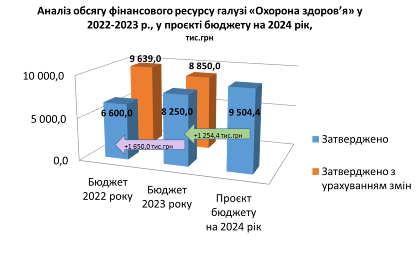         З бюджету Новгород-Сіверської міської територіальної громади комунальному некомерційному підприємству «Новгород-Сіверська центральна міська лікарня імені І.В. Буяльського» Новгород-Сіверської міської ради Чернігівської області на виконання заходів Програми забезпечення покращення якості надання медичної допомоги населенню Новгород-Сіверської міської територіальної громади на 2022-2025 роки передбачені видатки у сумі      7752,4 тис. грн на:        -  оплату комунальних послуг та енергоносіїв у сумі 7052,4 тис. гривень;        - покращення матеріального забезпечення лікарів (надання одноразової грошової допомоги лікарям-спеціалістам, які вперше прийшли працювати до КНП «Новгород-Сіверська ЦМЛ»  у сумі 700,0 тис. гривень.За рахунок коштів бюджету громади у 2024 році комунальному некомерційному підприємству «Новгород-Сіверський міський Центр первинної медико-санітарної  допомоги» Новгород-Сіверської міської ради Чернігівської області планується продовжити реалізацію заходів Програми розвитку первинної медико-санітарної допомоги та створення умов для надання якісних медичних послуг населенню на 2022-2025 роки  (1 752,0 тис. грн) на такі напрями діяльності:-  оплата комунальних послуг та енергоносіїв у сумі 1 502,0 тис. гривень;- забезпечення лікарськими засобами пільгових категорій населення відповідно до Постанови Кабінету Міністрів України  від 17 серпня 1998 року  № 1998  у сумі  85,0 тис. гривень;- матеріально-технічне забезпечення медпрацівників (компенсація вартості проїзду медичних працівників  у сумі  10,0    тис. гривень;- раннє виявлення туберкульозу у сумі 25,0 тис. гривень;- забезпечення дітей з інвалідністю технічними та іншими засобами медичного призначення дітей віком до 1 року, народжених ВІЛ-інфікованим матерям, молочними сумішами у сумі 55,0 тис. гривень;- удосконалення методів діагностики злоякісних новоутворень                  та спеціального лікування онкологічних хворих у сумі  50,0  тис. гривень;- поточний ремонт сільських структурних підрозділів, придбання господарських товарів, будівельних матеріалів для ремонту у сумі 25,0 тис.  гривень.СОЦІАЛЬНИЙ ЗАХИСТ ТА СОЦІАЛЬНЕ ЗАБЕЗПЕЧЕННЯПовномасштабне вторгнення російської федерації в Україну стало викликом для всіх сфер - не винятком стала і соціальна, яка опікується вразливими, малозахищеними та незахищеними категоріями населення, отже соціальний захист та соціальне забезпечення населення в умовах воєнного стану залишається одним із ключових пріоритетів діяльності як державної, так   і міської влади. Ефективний соціальний захист - це не лише гарантовані державою соціальне забезпечення (пенсії, виплати, доплати) і створена мережа надання соціальних послуг, а й комплекс заходів, що здійснюються на місцевому рівні за рахунок коштів місцевого бюджету шляхом надання додаткових гарантій соціального захисту мешканцям Новгород-Сіверської міської територіальної громади.Для виконання заходів цільових програм соціальної направленості          та утримання центру надання соціальних послуг Новгород-Сіверської міської ради у проєкті бюджету Новгород-Сіверської МТГ на 2024 рік по галузі «Соціальний захист та соціальне забезпечення» передбачається спрямувати       із загального фонду бюджету громади  13 468,0 тис. грн. У 2024 році на утримання центру надання соціальних послуг Новгород-Сіверської міської ради зі штатною чисельністю 96 посад із загального фонду бюджету громади планується спрямувати 10 181,0 тис. грн, з яких на оплату праці  передбачено 9 369,0 тис. грн, інші видатки - 100,0 тис. грн, оплату комунальних послуг та енергоносіїв - 712,0 тис.  гривень.За спеціальним фондом бюджету заплановані видатки центру надання соціальних послуг Новгород-Сіверської міської ради в сумі 750,0 тис. грн, з них на оплату праці працівникам - 73,5 тис. грн, медикаменти - 40,0 тис. грн,  інші видатки - 126,5 тис. грн,  продукти харчування - 510,0тис. гривень.З метою здійснення соціального захисту найбільш вразливих верств населення Новгород-Сіверської міської територіальної громади діє «Комплексна програма соціального захисту населення Новгород-Сіверської міської територіальної громади на 2022-2025 роки» (далі – Програма). Зазначена Програма спрямована на реалізацію комплексу заходів, пов`язаних     з вирішенням найгостріших проблем соціального захисту найменш захищених категорій населення, які в першу чергу потребують допомоги зі сторони територіальної громади  – ветерани війни та праці, сім’ї загиблих (померлих) воїнів, які безпосередньо приймали участь у антитерористичній операції           на Сході України, сім’ї з дітьми, які опинилися в складних життєвих обставинах, малозабезпечені сім’ї, особи з інвалідністю, сім’ї внутрішньо переміщених осіб, діти з інвалідністю, громадяни, які постраждали внаслідок Чорнобильської катастрофи, організація поховання на території Новгород-Сіверської міської територіальної громади Захисників і Захисниць України, які загинули в боротьбі за незалежність, суверенітет і територіальну цілісність України та інше.З бюджету міської територіальної громади на 2024 рік згідно                      з Комплексною програмою соціального захисту населення Новгород-Сіверської міської територіальної громади передбачаються видатки  із загального фонду на  виконання заходів:- надання пільг на проїзд на санаторно-курортне лікування постраждалим внаслідок Чорнобильської катастрофи мешканцям  Новгород-Сіверської міської територіальної громади    - 12,0 тис. гривень;- надання пільг на безплатне придбання ліків громадянам, мешканцям населених пунктів Новгород-Сіверської міської  територіальної громади, які постраждали внаслідок Чорнобильської катастрофи -   60,0 тис. грн;- соціальний захист фізичних осіб, які надають соціальні послуги                з догляду на непрофесійній основі на території Новгород-Сіверської міської  територіальної громади    - 900,0 тис.  гривень;- надання пільг хворим з хронічною нирковою недостатністю, які отримують програмний гемодіаліз в обласній лікарні та проживають              на території Новгород-Сіверської міської  територіальної громади - 250,0 тис. гривень;- соціальна підтримка учасників антитерористичної операції, операції Об'єднаних сил, членів їх сімей, які є мешканцями  Новгород-Сіверської  міської територіальної громади   - 300,0 тис.  гривень;- забезпечення громадян, мешканців Новгород-Сіверської міської  територіальної громади, які страждають на рідкісні (орфанні) захворювання, лікарськими засобами та відповідними харчовими продуктами для спеціального дієтичного споживання   - 50,0 тис.  гривень;-  соціальний захист осіб з інвалідністю, які проживають на території Новгород-Сіверської міської територіальної громади  -  250,0 тис.  гривень;          - соціальний захист та підтримка внутрішньо переміщених осіб Новгород-Сіверської міської територіальної громади - 500,0  тис. гривень;- підтримка сім'ї, забезпечення гендерної рівності та протидії торгівлі людьми Новгород-Сіверської міської територіальної громади - 3,0 тис. гривень;- юридичне обслуговування управління соціального захисту населення, сім’ї та праці Новгород-Сіверської міської ради Чернігівської області                  - 10,0 тис. гривень; - надання пільг на встановлення та користування квартирними телефонами на території Новгород-Сіверської міської територіальної  громади   - 140,0  тис. гривень;- надання пільг на проїзд окремим категоріям громадян Новгород-Сіверської міської територіальної громади залізничним транспортом  приміського сполучення  -  14,0 тис. гривень;- організація поховання на території Новгород-Сіверської міської територіальної громади Захисників і Захисниць України, які загинули                  в боротьбі за незалежність, суверенітет і територіальну цілісність України    - 100,0 тис.  гривень;- надання одноразової матеріальної допомоги мешканцям населених пунктів Новгород-Сіверської міської територіальної  громади - 500,0 тис. гривень;- фінансова  підтримка громадським організаціям, об’єднанням, їх членам, що діють на території Новгород-Сіверської міської територіальної  громади -  40,0тис . гривень.	Крім фінансування заходів Комплексної програми соціального захисту населення Новгород-Сіверської міської територіальної громади передбачаються видатки на виконання заходів:- Цільової Програми розвитку сімейних форм виховання дітей-сиріт та дітей, позбавлених батьківського піклування, подолання дитячої безпритульності та бездоглядності, захисту прав дітей різних категорій        на території населених пунктів Новгород-Сіверської міської територіальної громади на 2024-2028 роки  - 50,0 тис. гривень;- Комплексної програми розвитку освіти Новгород-Сіверської міської територіальної громади  на 2022-2025 роки (оздоровлення дітей) -  40,0 тис.  гривень; - Програми з національно-патріотичного виховання  Новгород-Сіверської міської територіальної  громади на 2021-2025 роки  - 10,0 тис. гривень;- Програми «Молодь  Сіверщини» на 2022-2025 роки  -  52,0 тис. гривень;- Програми організації громадських робіт та робіт тимчасового характеру в населених пунктах Новгород-Сіверської міської територіальної громади на 2022-2025 роки - 6,0  тис. гривень.КУЛЬТУРАФормування проєкту бюджету Новгород-Сіверської міської територіальної громади по галузі «Культура і мистецтво» на 2024 рік здійснювалось в умовах воєнного стану, ґрунтуючись на принципах жорсткої економії. Зважаючи на це, в бюджеті на галузь в першу чергу заплановані видатки на соціально важливі статті.Так, на галузь передбачено спрямувати із загального фонду бюджету Новгород-Сіверської  МТГ  10 270,0  тис. гривень.Видатки на утримання закладів культури включають видатки                    на утримання 3 установ з філіями, зі штатною чисельністю 119,25 штатних одиниць, а саме:- утримання  комунального закладу «Новгород-Сіверська міська бібліотека», до якої входять міська і централізована бібліотеки та сільські бібліотеки-філії, сектор по обслуговуванню дітей та підлітків зі штатною чисельністю 34,25  штатних посад; - утримання комунального закладу «Новгород-Сіверський міський Будинок культури», до якого входять сільські філії (24 сільських будинки культури та 12 сільських клубів), зі штатною чисельністю 81,00  штатних посад; - утримання інших закладів в галузі культури і мистецтва (функціонування централізованої бухгалтерії) зі штатною чисельністю           4,00 штатних посади. Видатки на галузь «Культура і мистецтво» у 2022-2024 роках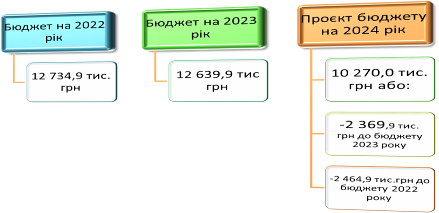 На виплату заробітної плати працівникам бюджетних установ культури передбачено 8 030,0 тис. грн (78,2% видатків на галузь),  на розрахунки             за комунальні послуги та енергоносії - 1 880,0 тис. грн (18,3% видатків               на галузь).За спеціальним фондом бюджету заплановані видатки по закладах культури за рахунок власних надходжень бюджету на видатки споживання        в сумі 77,5 тис. гривень.На виконання  заходів Програми з відзначення державних та професійних свят, ювілейних та святкових дат , проведення культурно-мистецьких заходів Новгород-Сіверської міської територіальної громади, здійснення представницьких та інших заходів на 2022-2025 роки передбачається спрямувати 80,0 тис. гривень. На заходи Програми розвитку туризму Новгород-Сіверської  міської територіальної громади на 2022-2025 роки буде спрямовано 20,0 тис. гривень.ФІЗИЧНА КУЛЬТУРА І СПОРТУ сфері фізичної культури та спорту пріоритетними завданнями розвитку є сприяння залученню населення, в першу чергу дітей, молоді та інвалідів,       до активних занять фізичною культурою та спортом з метою зміцнення здоров’я, фізичного та культурного розвитку.По загальному фонду бюджету на галузь «Фізична культура і спорт»         у проєкті бюджету Новгород-Сіверської міської територіальної громади на 2024 рік заплановані видатки в сумі 2 015,7 тис. грн, що у порівнянні з бюджетом 2023 року  більше на 244,1 тис. гривень. По галузі «Фізична культура і спорт» з бюджету Новгород-Сіверської МТГ  фінансується  Новгород-Сіверська комплексна дитячо-юнацька спортивна школа зі штатною чисельністю 16,6 посад.Незважаючи на введення воєнного стану в Україні через збройну агресію російської федерації, у 2024 році заплановано, що 279 дітей будуть відвідувати дитячо-юнацьку  спортивну школу.На утримання позашкільного навчального закладу «Новгород-Сіверська комплексна дитячо-юнацька спортивна школа» Новгород-Сіверської міської ради Чернігівської області планується  спрямувати 1 915,7 тис. гривень. Видатки на оплату праці працівникам комплексної дитячо-юнацької спортивної школи передбачені в сумі 1 456,0 тис. грн, на оплату комунальних послуг та енергоносіїв  - 366,1 тис. гривень.Для проведення спортивної роботи в громаді на виконання заходів Програми розвитку фізичної культури і спорту  Новгород-Сіверської міської територіальної громади на 2022-2025 роки заплановано видатки в сумі        100,0 тис. грн (на проведення навчально-тренувальних зборів і змагань                          з олімпійських видів спорту - 60,0 тис. грн, на проведення навчально-тренувальних зборів і змагань з неолімпійських видів спорту - 40,0 тис. гривень).ЖИТЛОВО-КОМУНАЛЬНЕ ГОСПОДАРСТВО Пріоритетними завданнями по житлово-комунальному господарству Новгород-Сіверської міської територіальної громади є забезпечення  реалізації на території громади завдань в галузі житлово-комунального господарства,        у тому числі питного водопостачання, водовідведення, підвищення якості надання житлово-комунальних послуг та покращення стану благоустрою населених пунктів громади, поводження з побутовими відходами; збереження та утримання на належному рівні зелених зон міста та сіл громади, парків, скверів, зон відпочинку, кладовищ; забезпечення функціонування системи вуличного освітлення; залучення населення до участі в управлінні                      та інвестуванні розвитку житлової сфери; капітальний ремонт  та технічне  переоснащення об’єктів комунальної власності територіальної громади .Обсяг видатків на житлово-комунальне господарство у 2024 році передбачається по загальному фонду всього в сумі 11 871,0 тис. грн, у тому числі на оплату праці працівникам, задіяним у благоустрої - 3 611,0 тис. грн,     на оплату комунальних послуг та енергоносіїв - 1 860,0 тис. грн, інші поточні видатки - 6400,0 тис. гривень.         Згідно Програми розвитку житлово-комунального господарства та благоустрою території населених пунктів Новгород-Сіверської міської територіальної громади на 2022-2025 роки на благоустрій території населених пунктів Новгород-Сіверської міської територіальної громади планується спрямувати  8 946,0 тис. гривень.На виконання заходів Програми фінансової підтримки комунальних підприємств Новгород-Сіверської міської територіальної громади                   та здійснення внесків до їх статутного капіталу на 2022-2025 роки передбачаються  кошти в сумі 2 000,0 тис. гривень.Також плануються видатки на виконання заходів Програми відшкодування різниці в тарифах на послуги з централізованого водопостачання та водовідведення для населення міста Новгород-Сіверський на 2022-2025 роки в сумі 800,0 тис. гривень.         На іншу діяльність у сфері житлово-комунального господарства - заходи Програми придбання службового житла в Новгород-Сіверській міській територіальній громаді на 2022-2025 роки плануються видатки в сумі         125,0 тис. грн, з них на комунальні послуги та енергоносії - 25,0 тис. гривень.ЕКОНОМІЧНА ДІЯЛЬНІСТЬПо економічній діяльності Новгород-Сіверської міської територіальної громади пріоритетними завданнями є забезпечення  утримання мережі автомобільних доріг та дорожньої інфраструктури на території громади; здійснення реконструкції, капітального та поточного ремонту доріг; регулювання цін на послуги місцевого автотранспорту; здійснення забезпечення охорони навколишнього природного середовища, раціонального використання, відтворення та охорони природних ресурсів, розширення           та вдосконалення видів і форм залучення коштів.Видатки  загального фонду бюджету Новгород-Сіверської МТГ         на економічну діяльність у 2022-2024 роках, тис.грнЗ бюджету Новгород-Сіверської міської територіальної громади               на програми з економічної діяльності  передбачаються  наступні видатки, які визначені відповідно до напрямів діяльності та заходів у сумі  11 613,5 тис.  грн, у тому числі на виконання заходів:           - Програми відшкодування різниці між затвердженим виконавчим комітетом міської ради тарифом на послуги з перевезення пасажирів             на автобусному маршруті загального користування та вартістю квитка        на перевезення одного  пасажира на автобусному маршруті загального користування у межах Новгород-Сіверської  міської територіальної громади на 2022-2025 роки   - 1 000,0  тис. гривень;- Програми проведення будівництва, ремонту та утримання доріг             і тротуарів  комунальної власності Новгород-Сіверської міської територіальної громади на 2022-2025 роки  - 10 500,0  тис. гривень;- Програми розвитку земельних відносин на території Новгород-Сіверської міської територіальної громади на 2022-2025 роки - 60,0 тис. гривень;- Програми з відзначення державних та професійних свят, ювілейних     та святкових дат, проведення культурно-мистецьких заходів Новгород-Сіверської міської територіальної громади, здійснення представницьких        та інших заходів на 2022-2025 роки - 23,5 тис. грн (членські внески                  до асоціацій органів місцевого самоврядування);- Програми розвитку малого і середнього підприємництва у Новгород-Сіверській міській територіальній громаді на  2021-2024  роки - 30,0 тис. гривень. ІНША  ДІЯЛЬНІСТЬЗа рахунок коштів бюджету Новгород-Сіверської міської територіальної громади у відповідній галузі на реалізацію завдань та заходів, передбачених місцевими програмами у 2024 році, планується утримання місцевої пожежної  охорони, забезпечення заходів громадського порядку та безпеки; виконання заходів профілактики злочинності та вдосконалення системи захисту конституційних прав і свобод громадян; виконання заходів і робіт                       з мобілізаційної підготовки місцевого значення, мобілізації та територіальної оборони громади; виконання заходів і робіт по запобіганню, ліквідації надзвичайних ситуацій техногенного і природного характеру та їх наслідків.Відповідно до напрямів діяльності та заходів з бюджету Новгород-Сіверської міської територіальної громади планується спрямувати бюджетні призначення із загального фонду на іншу діяльність у сумі 4 631,0 тис. грн,         у тому числі на виконання заходів:          - Програми створення, накопичення та використання місцевого матеріального резерву для запобігання і ліквідації надзвичайних ситуацій, руйнівного впливу природних явищ та їх наслідків, у тому числі завданих бойовими діями, на території Новгород-Сіверської міської територіальної громади на 2022-2025 роки передбачаються бюджетні асигнування у сумі     450,0 тис. гривень;          - Цільової соціальної програми розвитку цивільного захисту, реагування на надзвичайні ситуації, події та ліквідації пожеж в Новгород-Сіверській міській територіальній громаді на 2020-2024 роки  -  450,5 тис. гривень;         - Програми створення, утримання та модернізації територіальної автоматизованої системи централізованого оповіщення цивільного захисту  на території Новгород-Сіверської міської територіальної громади                   на   2022-2025 роки -  95,0 тис. гривень;          - Програми забезпечення діяльності місцевої пожежної охорони Новгород-Сіверської міської  територіальної громади на 2022-2025 роки             - 2 836,0 тис. грн (9 установ місцевої пожежної охорони створених в  сільських населених пунктах);- Програми встановлення відеокамер та обслуговування системи відеоспостереження на території громади Новгород-Сіверської міської територіальної громади на 2022-2025 роки - 200,00  тис. гривень;            - Програми забезпечення проведення заходів і робіт з мобілізаційної підготовки місцевого значення, мобілізації та територіальної оборони Новгород-Сіверської міської територіальної громади на 2022-2025 роки - 600,0 тис. гривень.На проведення природоохоронних заходів передбачені видатки                за спеціальним фондом бюджету у сумі 64,3 тис. грн, що відповідає обсягу прогнозних надходжень екологічного податку та грошових стягнень за шкоду, заподіяну порушенням законодавства про охорону навколишнього природного середовища в результаті господарської та іншої діяльності.  Видатки визначені відповідно до напрямів діяльності та заходів Програми охорони навколишнього природного середовища населених пунктів Новгород-Сіверської міської територіальної громади  на 2022-2025 роки.Резервний фондВідповідно до статті 24 Бюджетного кодексу України для фінансування заходів з ліквідації наслідків надзвичайних ситуацій техногенного, природного, соціально-політичного характеру та заходів, пов’язаних із запобіганням виникненню надзвичайних ситуацій техногенного та природного характеру,      а також інших непередбачених заходів, що не мають постійного характеру          і не можуть бути передбачені під час складання проекту бюджету, заплановані кошти резервного фонду у сумі 100,0 тис. гривень. Кредитування	     Відповідно до заходів Програми підтримки індивідуального житлового будівництва та розвитку особистого селянського господарства «Власний дім» на 2021-2027 роки Новгород-Сіверської міської  територіальної громади для надання пільгового кредиту індивідуальним сільським забудовникам передбачається спрямувати із  спеціального фонду 9,4 тис. грн та повернення кредитів у  сумі  9,4 тис. гривень.Міжбюджетні відносиниНовгород-Сіверській міській територіальній громаді передбачено офіційних трансфертів на 2024 рік у сумі  68 266,2  тис. грн, в тому числі: ●   базової дотації - 9 876,2 тис. гривень;●   освітньої субвенції з державного бюджету  - 54 029,5 тис. гривень; ●  додаткової дотації з державого бюджету на здійснення повноважень органів місцевого самоврядування на деокупованих, тимчасово окупованих      та інших територіях України, що зазнали негативного впливу у зв’язку                з повномаштабною збройною агресією Російської Федерації - 4 360,5 тис. гривень.           Передбачено з бюджету Новгород-Сіверської міської  територіальної громади іншу субвенцію Новгород-Сіверському районному бюджету на реалізацію заходів Програми  забезпечення автобусного сполучення між містом Новгород-Сіверський та адміністративним центром Семенівської територіальної громади Новгород-Сіверського району на 2024 рік на суму 100,00 тис. гривень.Начальник фінансового управління міської ради						В. ПечкоНазва показникаОдиниця виміру2023 рікочік.2024 рікпрогнозОбсяг реалізованої промислової продукції (у відпускних цінах підприємств)млн грн618,6668,5Розрахунковий індекс промислового виробництва (у порівняних цінах до попереднього року)%106,3101,4Виробництво валової продукції сільського господарства по всіх категоріях господарств (у цінах 2016 року)млн грн411,2413,8Розрахунковий індекс виробництва сільськогосподарської продукції по всіх категоріях господарств (до попереднього року)%97,5100,6Зовнішньоторговельний оборот товарівмлн дол. США5,87,6   в т.ч. обсяг експортумлн дол. США5,87,6   у % до попереднього року%56,9131,0Обсяг капітальних інвестицій за рахунок усіх джерел фінансування (у діючих цінах)млн грн25,025,0   у % до попереднього року%17,2100,0Обсяг прямих іноземних інвестицій (наростаючим підсумком)млн дол. США0,60,6Обсяги обороту роздрібної торгівлі за всіма каналами реалізаціїмлн грн516,8566,0Темп зростання (зниження) обороту роздрібної торгівлі %112,8109,5Середньооблікова кількість штатних працівниківтис осіб2,82,8Середньомісячна заробітна плата одного штатного працівникагрн1229414310Фонд оплати праці штатних працівників, зайнятих економічною діяльністю (без малих підприємств)млн грн413,1480,8Фонд оплати праці працівників (штатних та нештатних), зайнятих економічною діяльністю (без малих підприємств)млн грн421,5491,6Назвапоказника2022 факт2023 очікувані2024 прогноз2024 рік проти 2023 року2024 рік проти 2023 рокуНазвапоказника2022 факт2023 очікувані2024 прогнозВідхилення+/-%  +/-Бюджет МТГ234 114,2259 303,8195134,7- 64 169,1-24,7Загальний фонд,в тому числі223 863,3239 601,9194 162,9- 45 439,0- 19,0Власні надходження138 828,9180 130,5125 896,7-54 233,8- 30,1Трансферти85 334,459 471,468 266,2+8 794,8+14,8Спеціальний фонд10 250,919 701,9971,8-18 730,1- 95,1Назва показника2021 рік (факт)2022 рік (факт)2023 рік (очікувані)2024 рік (план)Бюджет МТГ79 471,996 262,9128 444,472 110,0% до попереднього року213,7121,1133,456,1Назва показника2021 рік (факт)2022 рік (факт)2023 рік (очікувані)2024 рік (план)Бюджет МТГ1 118,71 273,31 338,91 207,6% до попереднього року160,2113,8105,190,2Назва показника2021 рік (факт)2022 рік (факт)2023 рік (очікувані)2024 рік (план)Бюджет МТГ28 210,114 358,017 728,619 112,9% до попереднього року102,6312,744,9119,5Назва показника2021 рік (факт)2022 рік (факт)2023 рік (очікувані)2024 рік (план)Бюджет МТГ17 997,914 227,517 464,018 909,7% до попереднього року243,279,1122,7108,3Назва показника2021 рік (факт)2022 рік (факт)2023 рік (очікувані)2024 рік (план)Сума збору53,113,012,06,3% до попереднього року210,724,592,352,5